Děvčata,jestli se chcete ve volném čase trošku vzdělávat, zkuste si přečíst známá česká přísloví a rčení.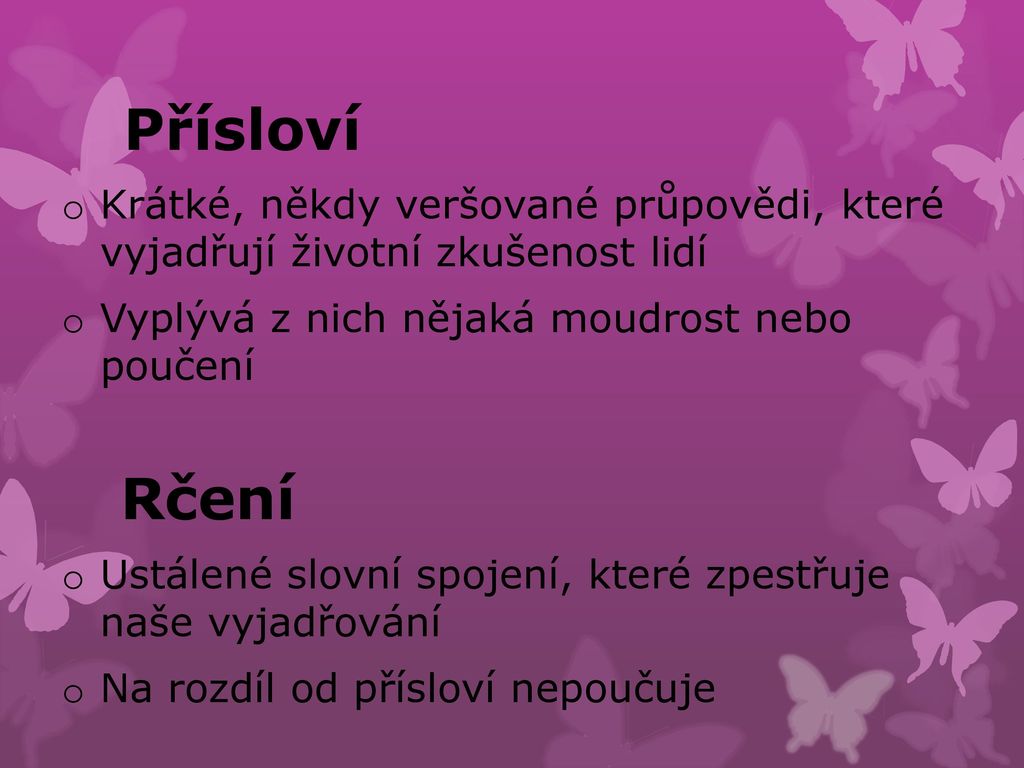 Přísloví je ustálený výrok, který vyjadřuje určitou životní moudrost a rčení je produktem lidové fantazie.Smyslem přísloví je tedy ponaučení, výstraha nebo pokárání.Smyslem rčení je pobavení a oživení jazykového projevu.Přísloví tvoří věty, které nelze změnit (rozdělit, přeformulovat, skloňovat nebo časovat). Rčení lze časovat.Až si je přečtete, na konci stránky je něco k pobavení. Kliknete níže na uvedený web, zkuste přiřadit správné významy k přísloví nebo rčení a nebo doplnit správná slova do prázdných políček. Zdraví vaše vychovatelky Jana a Blanka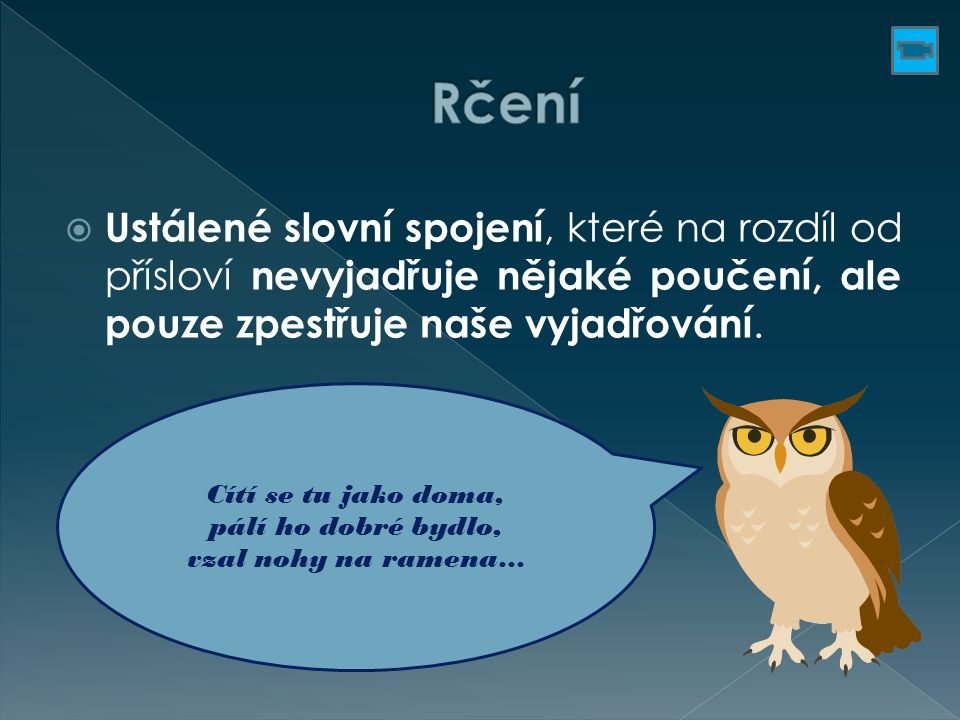 Např. rčení:Díra – ne díra, furt se natírá. Peníze dělají peníze. Chodit okolo jako kolem horké kaše. Nosit dříví do lesa. Udělat kozla zahradníkem. Mít máslo na hlavě.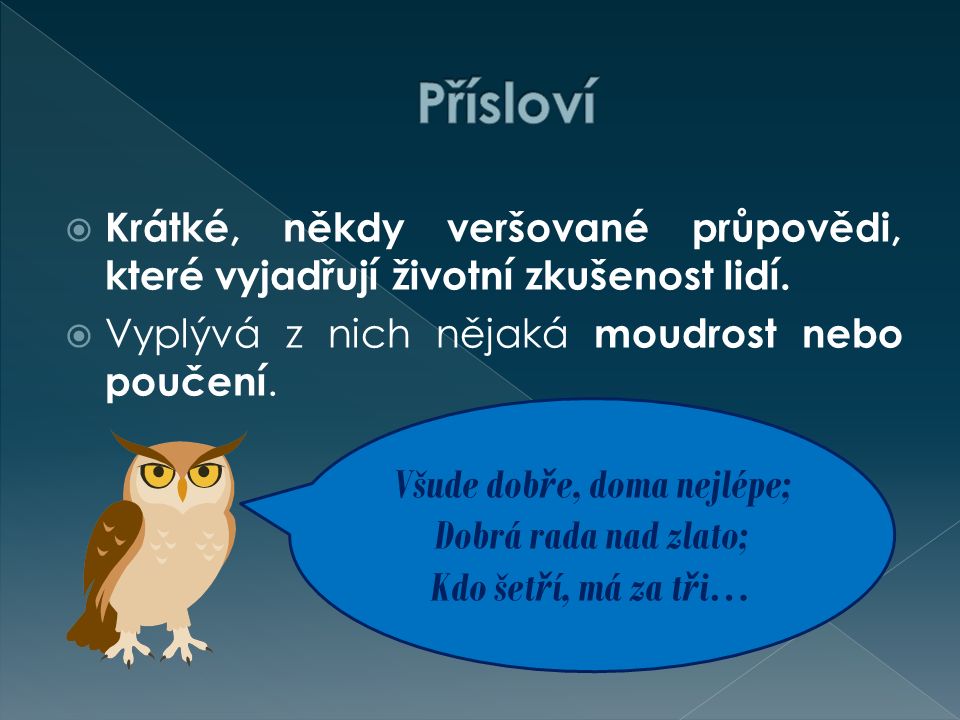 Seznam nejznámějších přísloví a jejich stručný významBez práce nejsou koláče-  Nic nedostanete zadarmo, o vše je nutné se snažit.Boží mlýny melou pomalu, ale jistě- Dříve nebo později přijde potrestání za vše špatné. Na každého jednou dojde.Bližší košile nežli kabát-  Dáváme přednost vlastnímu před cizím. Vlastní zájmy jsou pro nás důležitější, i když nejsou morálně správné.Co je šeptem, to je s čertem-  Kdo něco říká potají a někomu za zády, má nečisté úmysly.Co můžeš udělat dnes, neodkládej na zítřek-  Zadaná práce se má udělat co nejdříve, čím delší odklad, tím to bude horší.Co se v mládí naučíš, ke stáru jako když najdeš-  Je lepší učit se v mládí, dokud to jde jednoduše.Čiň čertu dobře, peklem se ti odmění- Když se snažíte pomoci špatným lidem, nic dobrého od nich na oplátku nečekejte, spíše vám ublíží.Darovanému koni na zuby nekoukej-  Za dary máme být vděční a nehledat na nich chyby.Devatero řemesel – desátá bída- Je lepší soustředit se na nějakou činnost nebo znalost více do hloubky než znát všechno jen povrchně.Dočkej času jako husa klasu-  Trpělivost přináší výsledky.Dvakrát měř, jednou řez-  Spěchat se nevyplácí. Unáhlená rozhodnutí přináší špatné výsledky.Hlad je nejlepší kuchař-  Hladovým chutná vše. Hladový člověk je rád i za jídlo, které by normálně nejedl.Hlad má velké oči-  Hladoví si naloží víc, než můžou sníst. Oči by chtěly, břicho už nemůže.Hloupý kdo dává, hloupější kdo nebere-  Když už vám někdo něco dává, tak je rozumné se daru nebránit a přijmout jej.Chybami se člověk učí-  Z chyb se poučíme a už je neopakujeme.Chytrému napověz, hloupého trkni-  Někomu stačí naznačit, někdo potřebuje pomoci víc a názorněji.Jablko nepadá daleko od stromu-  Rodiče a děti jsou si v mnohém podobní.Jak se do lesa volá, tak se z lesa ozývá- Činy mají své následky. Co člověk dělá, to stejné se mu vrátí, většinou myšleno na špatné věci.Jak si kdo ustele, tak si lehne-  Člověku se v životě daří tak, jak se sám postará o své potřeby.Jedna vlaštovička jaro nedělá- Když se něco povede napoprvé, neznamená to, že to tak už bude pořád.Jen blbec se spálí dvakrát o stejná kamna-  Chytří lidé se ze své chyby poučí a už ji neopakují.Kam nechodí slunce, musí lékař-  Kdo žije zdravě a chodí na čerstvý vzduch, nepotřebuje tolik lékaře.Kam vítr, tam plášť-  Zištně se přizpůsobuje situaci.Každá liška svůj ocas chválí-  O svých blízkých nebo o svém majetku mluvíme hezky a často přehlížíme nedostatky.Každý ať zamete nejprve před svým prahem-  Nekritizuj ostatní za něco, co sám děláš.Každý chvilku tahá pilku-  Nic netrvá věčně.Kdo chce psa bít, hůl si vždy najde-  Když se někdo rozhodne, že bude na někoho zlý, vždy si k tomu najde důvod.Kdo chce s vlky žíti, musí s nimi výti-  Je nutno se přizpůsobit prostředí, ve kterém chceme žít. Např. přizpůsobit se většině při práci v kolektivu.Kdo jinému jámu kopá, sám do ní padá-  Nevyplatí se připravovat na někoho něco zlého, protože se to obrátí proti nám a sami dopadneme špatně.Kdo lže, ten krade-  Člověk schopný i malé lži je schopný mnoha dalších špatností.Kdo míří vysoko, padá nízko- Člověk, který velmi rychle dosáhl úspěchu a díky tomu se v určitém okruhu lidí stal známým, často své mimořádné postavení v krátké době ztratí.Kdo po tobě kamenem, ty po něm chlebem-  Přísloví vychází z křesťanství, mluví o odpuštění. Neoplácej zlo zlem.Kdo pozdě chodí, sám sobě škodí-  Kdo nepřijde včas, nemusí již získat to, co chtěl či očekával.Kdo se bojí, nesmí do lesa-  Odvážným štěstí přeje.Kdo seje vítr, sklízí bouři-  Při rozbrojích dopadá nejhůře ten, kdo zlo vyvolává.Kdo šetří má za tři-  Šetřit se vyplatí.Když pánbůh dopustí i motyka spustí-  Někdy to vypadá, že se něco nemůže povést, a nakonec se to přes všechny nepříjemnosti vydaří.Když se dva perou, třetí se směje-  Spor dvou stran vede k tomu, že někdo třetí z této situace profituje.Když se kácí les, tak lítají třísky-  Každá činnost má své následky a musíme s nimi počítat.Kolik řečí umíš, tolikrát jsi člověkem-  Znalost jazyků a kultur rozvíjí osobnost člověka.Koho chleba jíš, toho píseň zpívej- Je dobré chovat se hezky k těm, kteří nás živí nebo nám dávají práci.Komu není shůry dáno, v apatyce nekoupí-  S talentem se člověk musí narodit, nedá se jej naučit.Komu se nelení, tomu se zelení-  Pracovitým lidem se daří.Koho Bůh miluje, toho také křížem navštěvuje- I prožité neštěstí může člověka obohatit.Kuj železo, dokud je žhavé-  Je dobré využít vhodné situace pro uskutečnění svých cílů, později může být vše složitější.Láska hory přenáší-  Pro lásku uděláme cokoliv, překonáme jakékoliv obtíže.Lepší vrabec v hrsti, nežli holub na střeše- Jistý malý prospěch je lepší než nejistá vidina většího.Líná huba – holé neštěstí-  Když si o něco neřekneme, tak to zcela jistě nedostaneme.Lež má krátké nohy-  Lež vždy vyjde najevo, s lhaním se daleko nedojde.Malé ryby – taky ryby-  Lepší něco než nic.Mezi slepými jednooký králem-  Trošku znalejší člověk mezi úplně neznalými bude vnímán jako nejlepší. Posouzení kvality záleží na okolí.Mladí ležáci, staří žebráci-  Je dobré už v mládí pracovat na zajištění života ve stáří.Mráz kopřivu nespálí-  Nedobrému nebo také nezdolnému člověku se nic nestane, všechno přečká.Mluviti stříbro, mlčeti zlato-  Někdy je lepší mlčet.Nehas, co tě nepálí-  Není dobré se míchat do cizích záležitostí.Nechval dne před večerem- S chválou je dobré počkat až na úplný závěr, ještě se může něco přihodit.Nemoc na koni přijíždí a pěšky odchází-  Nemoc přijde rychle, ale odchází pomalu a těžce.Nemusí pršet, stačí, když kape- Stačí drobné úspěchy, nemusí být veliké. Hlavní je, že jsou nějaké.Není růže bez trní-  I ta nejpříjemnější situace nebo předmět s sebou může přinést nějaké nevýhody.Na každém šprochu pravdy trochu-  Na všem můžeme najít zrnko pravdy, na každé pomluvě nebo spekulaci.Není všechno zlato, co se třpytí-  Něco nebo někdo může na první pohled vypadat krásně, ale při bližším zkoumání zjistíme, že to tak není.Neštěstí nechodí po horách, ale po lidech-  Každému se může přihodit něco špatného.Nezasel, prý aby mu kroupy nepobily-  Někteří lidé jsou tak opatrní, že ze strachu, aby něco nedopadlo špatně, nezkusí udělat vůbec nic.Nové koště dobře mete-  Noví lidé se vždycky snaží udělat dobrý dojem, ne vždy jim to vydrží. Ze začátku se vše dělá horlivě, zájem později opadne.Oko za oko, zub za zub- Přísloví o spravedlivé odplatě. Odporuje „Kdo po tobě kamenem, ty po něm chlebem“.Odříkaného chleba největší krajíc-  Když získáme nějakou nedostupnou věc, po které jsme toužili, chceme jí co nejvíce a pořád nemáme dost.Pes, který štěká, nekouše-  Člověk, který se tváří zle, ve skutečnosti nebývá tak zlý, jak vypadá.Po bitvě je každý generál-  Po ukončení nějaké akce každý zpětně ví, co bylo třeba udělat, aby byla úspěšná.Pod svícnem bývá největší tma-  Nedostatky bývají tam, kde se to nejméně čeká.Pomocnou ruku najdeš nejspíše na konci svého ramene-  Nejlépe práci odvede každý sám.Potrefená husa se vždycky ozve-  Lidé jsou vztahovační a často si myslí, že se mluví právě o nich.Potmě každá kočka černá-  Za určitých podmínek vypadá vše stejně.Pozdě bycha honit-  Po ukončení nějaké činnosti už je pozdě myslet na to, co by se dalo udělat jinak.Práce kvapná málo platná-  Práce udělaná ve spěchu a zbrkle bývá odbytá a za moc nestojí.Pro jedno kvítí slunce nesvítí-  Útěcha při rozchodu partnerů. Určitě je na světě jiný vhodný protějšek.Příliš mnoho psů zajícova smrt-  Proti velké přesile jednotlivec příliš nezmůže.Ptáka poznáš po peří, vlka po srsti, člověka po řeči-  Když člověk promluví, dá se z toho poznat i to, jaký je.Pýcha předchází pád-  Přílišná pýcha vede k neúspěchu.Pýcha peklem dýchá-  Pýcha je jeden ze smrtelných hříchů.Psu ocas nenarovnáš-  Některé věci se změnit nedají.Ranní ptáče dál doskáče-  Je dobré nepromarnit den a začít pracovat hned zrána.Ráno moudřejší večera-  Je dobré si věci dobře rozmyslet a nedělat unáhlená rozhodnutí.Ruka ruku myje-  Jeden člověk druhému pomůže zakrýt nepravosti.Ryba i host třetí den smrdí-  Návštěvu je dobré neprodlužovat a odejít raději včas.Sedávej panenko v koutě, nenajdou tě-  Když je člověk neprůbojný, těžko se prosadí.S poctivostí nejdál dojdeš-  Obdoba přísloví „Lež má krátké nohy“ se stejným významem.S jídlem roste chuť-  Čím více něčeho máme, tím více toho chceme mít.Sytý hladovému nevěří-  Nikdo nedokáže posoudit situaci jiného člověka, když nezažil a ani neprožívá totéž.Starého psa novým kouskům nenaučíš-  Ve stáří se člověk již těžko mění.Stokrát nic umořilo vola-  Každá drobná záležitost se při neustálém opakování stává únavnou.Šaty dělají člověka-  Podle vzhledu mnozí usuzují, jaký člověk je, jaké má vlastnosti či jak je úspěšný.Ševcova žena a kovářova kobyla chodí bosy-  Člověk, který pomáhá druhým, často zapomíná na sebe.Ševče, drž se svého kopyta-  Je dobré držet se toho, co umíme.Špatný vozka, který neumí obrátit! - Stát si tvrdošíjně za svým názorem, i když je špatný, není dobré.Tak dlouho se chodí se džbánem pro vodu, až se ucho utrhne-  Každému jednou dojde trpělivost.Tichá voda břehy mele-  I nenápadní lidé mohou dělat velké věci.Trpělivost růže přináší-  S trpělivostí spíš dojdeme cíle.V nouzi poznáš přítele-  Pravý přítel pomůže za všech okolností.Všechna sláva, polní tráva-  Každá sláva jednou pomine.Všude dobře, doma nejlépe-  Doma se cítíme nejlépe. Domů se nakonec každý rád vrací.Vrána k vráně sedá, rovný rovného si hledá-  Lidé vyhledávají společnost sobě podobných osob.Žádná píseň není tak dlouhá, aby jí nebylo konce-  Všechno jednou skončí.Žádný učený z nebe nespadl-  Všichni se učí celý život.Zábava a procvičovaní:https://zsbcupice.cz/hot-potatoes/cesky-jazyk/4.rocnik/rceni-prislovi/prislovi1.htm